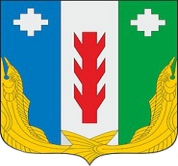 СОБРАНИЕ ДЕПУТАТОВ ПОРЕЦКОГО МУНИЦИПАЛЬНОГО ОКРУГАЧУВАШСКОЙ РЕСПУБЛИКИРЕШЕНИЕСобрания депутатов первого созыва                       от 03 мая 2024 года № С-31/05с. ПорецкоеО признании утратившим силу решения Собрания депутатов Порецкого района Чувашской Республики № С-21/07 от 09.02.2018 г. «О Порядке оценки и возмещения компенсационной стоимости за вырубку (снос) зеленых насаждений, произрастающих на земельных участках, находящихся в ведении Порецкого района Чувашской Республики»         В соответствии с Федеральным законом от 10.01.2002 г. №7-ФЗ «Об охране окружающей среды», Уставом Порецкого муниципального округа Чувашской Республики Собрание депутатов Порецкого муниципального округа р е ш и л о:1. Признать утратившим силу решение Собрания депутатов Порецкого района ЧР № С-21/07 от 09.02.2018 г. «О Порядке оценки и возмещения компенсационной стоимости за вырубку (снос) зеленых насаждений, произрастающих на земельных участках, находящихся в ведении Порецкого района Чувашской Республики».2. Настоящее постановление вступает в силу со дня его официального опубликования в издании «Вестник Поречья» и подлежит размещению на официальном сайте Порецкого муниципального округа в информационно-телекоммуникационной сети «Интернет».Председатель Собрания депутатовПорецкого муниципального округа                                              Л.Г.ВасильевГлава Порецкого муниципального округа                                     	Е.В.Лебедев